Noah JohnstonAugust 3, 1841 – November 10, 1883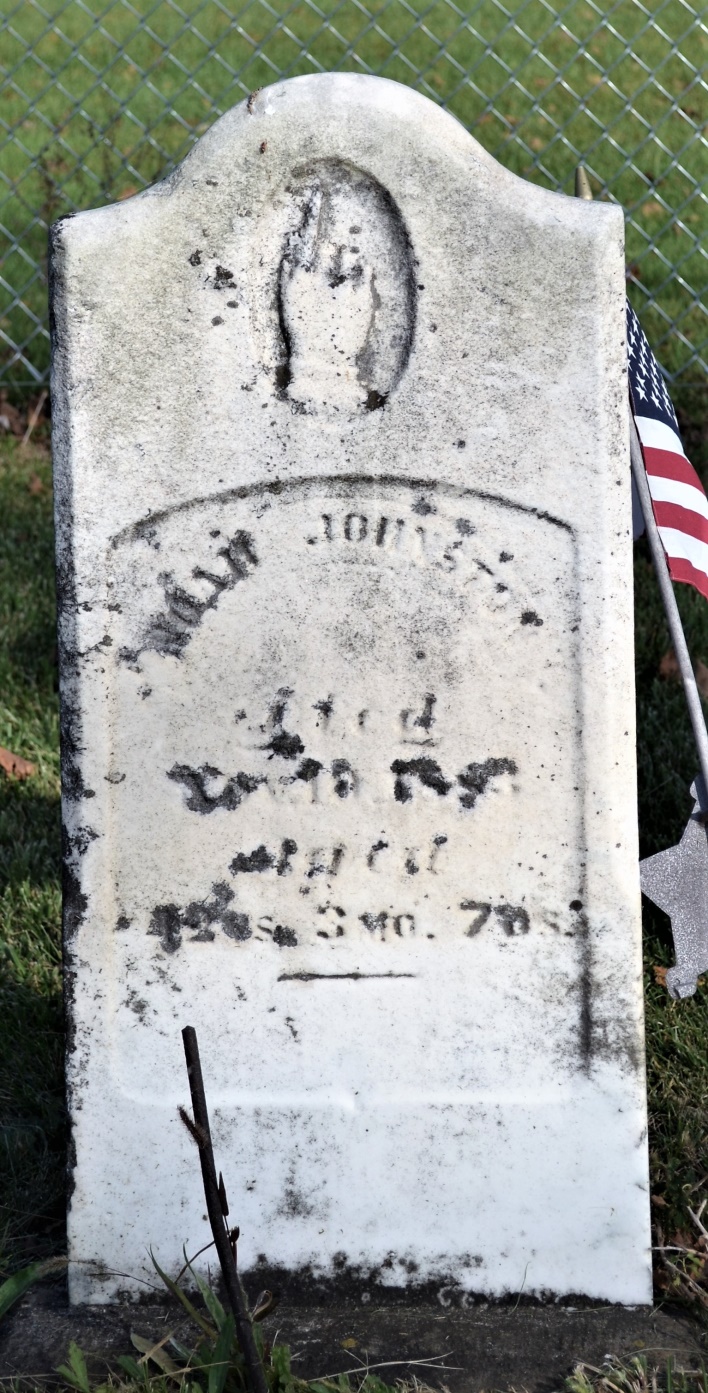 Photo by Colleen Sanders BroylesNo obit found at this time